Lancaster Seventh-Day Adventist ChurchA House of Prayer for All People 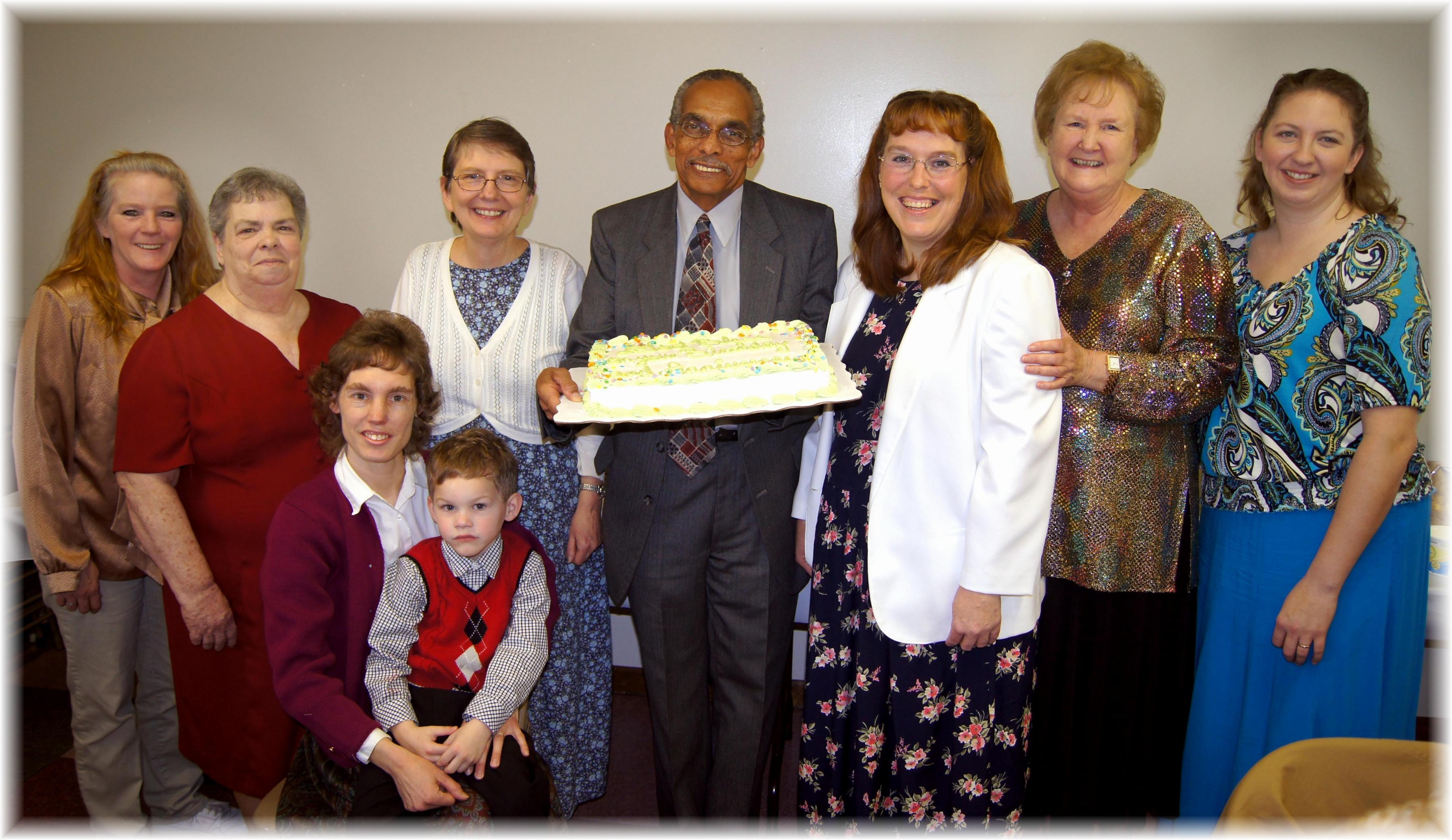 Lorie, Evelyn, Andrew (held by Connie), Bonnie, Rick, Carol, Linda, JenniferJanuary Birthdays - 2013